INVOICE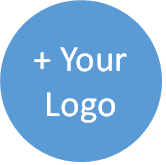 NotesThank you for your business.Your Company NamePhone: (999) 999-9999Your email addressYour street addressYour City, State ZipInvoice #Invoice dateDue date000199/99/000099/99/0000Bill To:Customer nameCustomer emailBilling addressShip To:Customer nameShipping addressDescriptionDescriptionQuantityPriceAmountItem 1Description 111$0.00$0.00Item 2Description 211$0.00$0.00Item 3Description 311$0.00$0.00Subtotal$0.00Discount-$0.00Shipping$0.00Tax total$0.00Other$0.00Total$0.00